Китапханәдә укучылар белән " Наркомания һәм җәмгыять" дип исемләнгән тематик чара узды.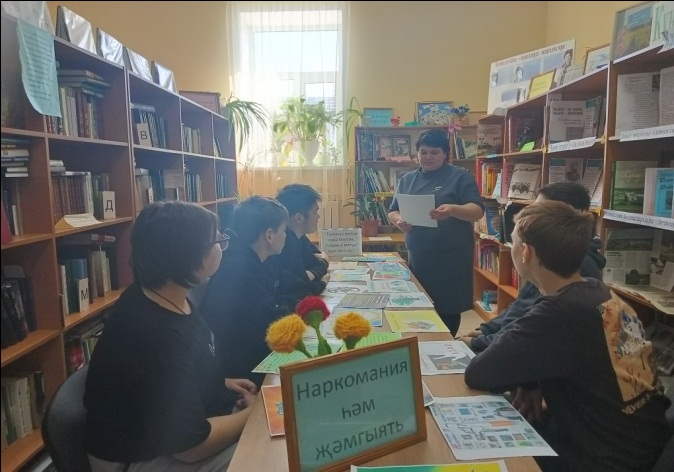 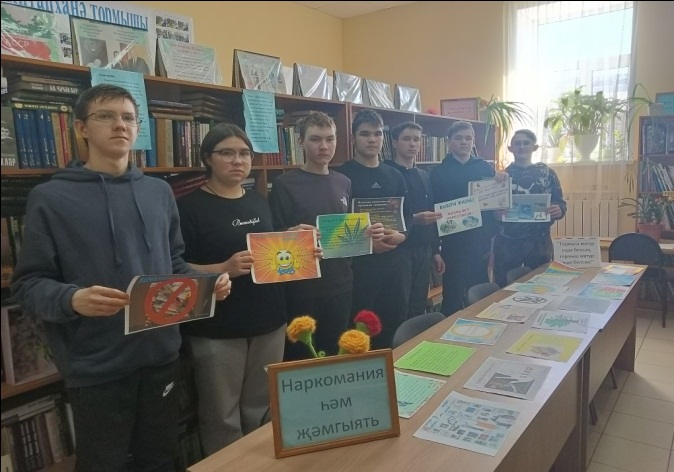 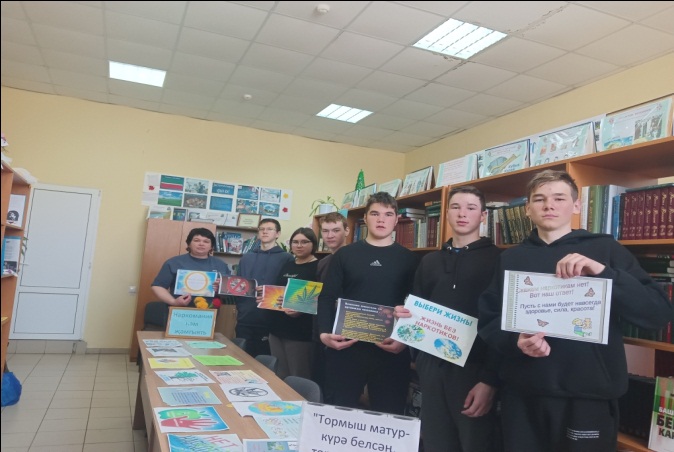 